Help shape the future of facility management education and training by volunteering to serve on the program review committee for IFMA’s conferences.By volunteering you:Help shape the conference programsGain continuing educationBecome recognized as an FM thought leaderLearn from industry expertsNetwork with industry peers Give back to your professionBecome an IFMA insiderExpectations and RequirementsTo apply, you should:Be a member in good standing with IFMAHave experience and/or expertise in one or more of the FM core competencies below  Be willing to review, score and discuss conference program submissions Work with the program committee via email and conference call(s) Contact InformationInterestsPlease indicate what core competencies you would most be interested in reviewing. You may select multiples competencies.FM Industry ExperiencePlease list any FM industry conventions that you have attended:Please list any FM industry conventions that you have presented at:Please list any other information/items you think IFMA should consider reviewing your application:Agreement and SignatureBy submitting this application, I affirm that the facts set forth in it are true and complete. I understand and accept the expectations and requirements as a volunteer.Thank you in advance for your service!	Once completed, please sign and send to:Monica Grinage Cooper, CMP
Event Program Managermonica.grinagecooper@ifma.org  | p: +1-281-974-5649 | f: +1-281-974-5672
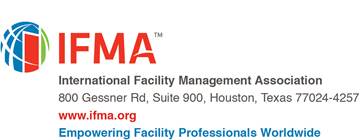 IFMA Program Review Committee - Call for Volunteer Applications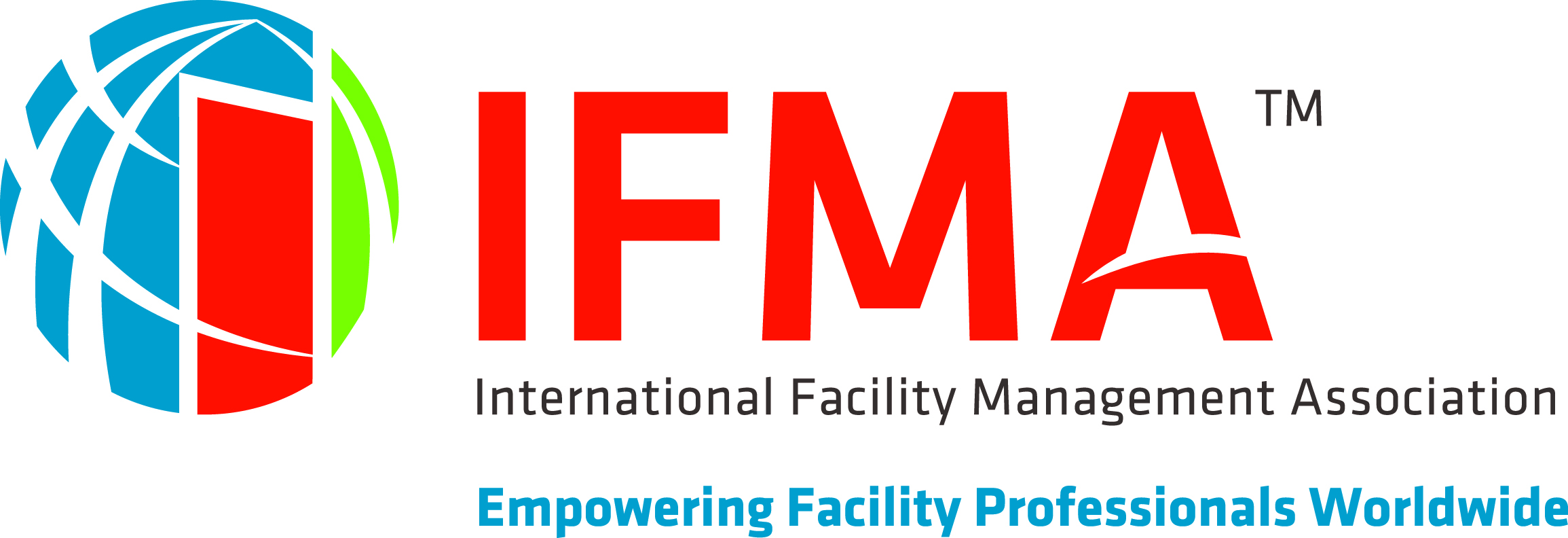 NameCredentials (if applicable)TitleCompanyAddressPhone numberE-Mail AddressYears in the industryArea(s) of expertiseIFMA Member numberOperations and MaintenanceReal Estate & Property ManagementHuman FactorsEnvironmental Stewardship & Sustainability Project ManagementLeadership & StrategyFinance & BusinessQuality CommunicationTechnology Emergency Preparedness & Business Continuity Name (printed)SignatureDate